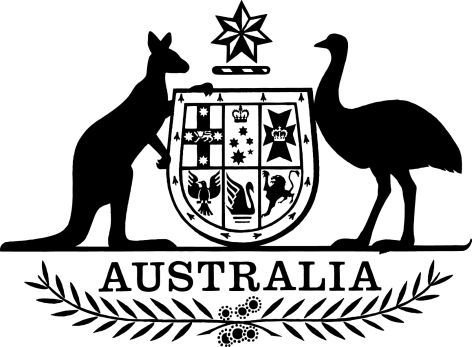 Bass Strait Central Zone Scallop Fishery (Total Allowable Catch) Determination 2024I, Wez Norris, Chief Executive Officer of the Australian Fisheries Management Authority, make the following determination.Dated 20 June 2024Wez Norris Chief Executive Officer
for and on behalf of the Commission of the Australian Fisheries Management AuthorityContents1  Name	12  Commencement	13  Cessation	14  Authority	15  Definitions	16  Determination of total allowable catch	11  Name		This instrument is the Bass Strait Central Zone Scallop Fishery (Total Allowable Catch) Determination 2024.2  Commencement		This instrument commences on 6 July 2024.3  Cessation		This instrument ceases on 1 January 2025.4  Authority		This instrument is made under paragraph 17(6)(aa) of the Act for the purpose of section 27 of the Management Plan.5  Definitions		(1) In this instrument:Act means the Fisheries Management Act 1991.Management Plan means Bass Strait Central Zone Scallop Fishery Management Plan 2002.		(2) Any term used in this instrument that is defined for the purpose of the Management Plan has the same meaning in this instrument as it has in the Management Plan. Note:	Terms defined in the Fisheries Management Act 1991 have the same meaning in this instrument (see paragraph 13(1)(b) of the Legislation Act 2003).6  Determination of total allowable catch		(1) This section applies for the fishing season commencing on 6 July 2024.		(2) For each species of fish specified in an item in column 1 of the table, the total allowable catch, in tonnes, in whole weight including shells for that species is determined in column 2.ItemColumn 1Species of fishColumn 2Total allowable catch1Pecten fumatus (commercial scallop)3,887 tonnes2Chlamys (Mimachlamys) asperrimus (doughboy scallop)100 tonnes